		Соглашение		О принятии единообразных технических предписаний для колесных транспортных средств, предметов оборудования и частей, которые могут быть установлены и/или использованы на колесных транспортных средствах, и об условиях взаимного признания официальных утверждений, выдаваемых на основе этих предписаний*(Пересмотр 2, включающий поправки, вступившие в силу 16 октября 1995 года)		Добавление 45 − Правила № 46		Пересмотр 5 − Поправка 3 − Исправление 1Исправление 1 к дополнению 1 к поправкам серии 04 (Опечатка, исправленная секретариатом)		Единообразные предписания, касающиеся официального утверждения устройств непрямого обзора и автотранспортных средств в отношении установки этих устройств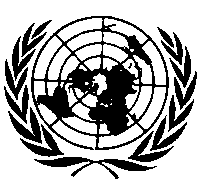 ОРГАНИЗАЦИЯ ОБЪЕДИНЕННЫХ НАЦИЙПункты 21.11–21.16 (прежние), заменить следующим текстом:Пункты 21.11−21.16 (прежние), изменить нумерацию на 21.10−21.15, и в пункте 21.16 (прежнем) ссылку на пункт 21.15 исправить следующим образом: "пункт 21.14".E/ECE/324/Rev.1/Add.45/Rev.5/Amend.3/Corr.1−E/ECE/TRANS/505/Rev.1/Add.45/Rev.5/Amend.3/Corr.1E/ECE/324/Rev.1/Add.45/Rev.5/Amend.3/Corr.1−E/ECE/TRANS/505/Rev.1/Add.45/Rev.5/Amend.3/Corr.1E/ECE/324/Rev.1/Add.45/Rev.5/Amend.3/Corr.1−E/ECE/TRANS/505/Rev.1/Add.45/Rev.5/Amend.3/Corr.125 November 2015